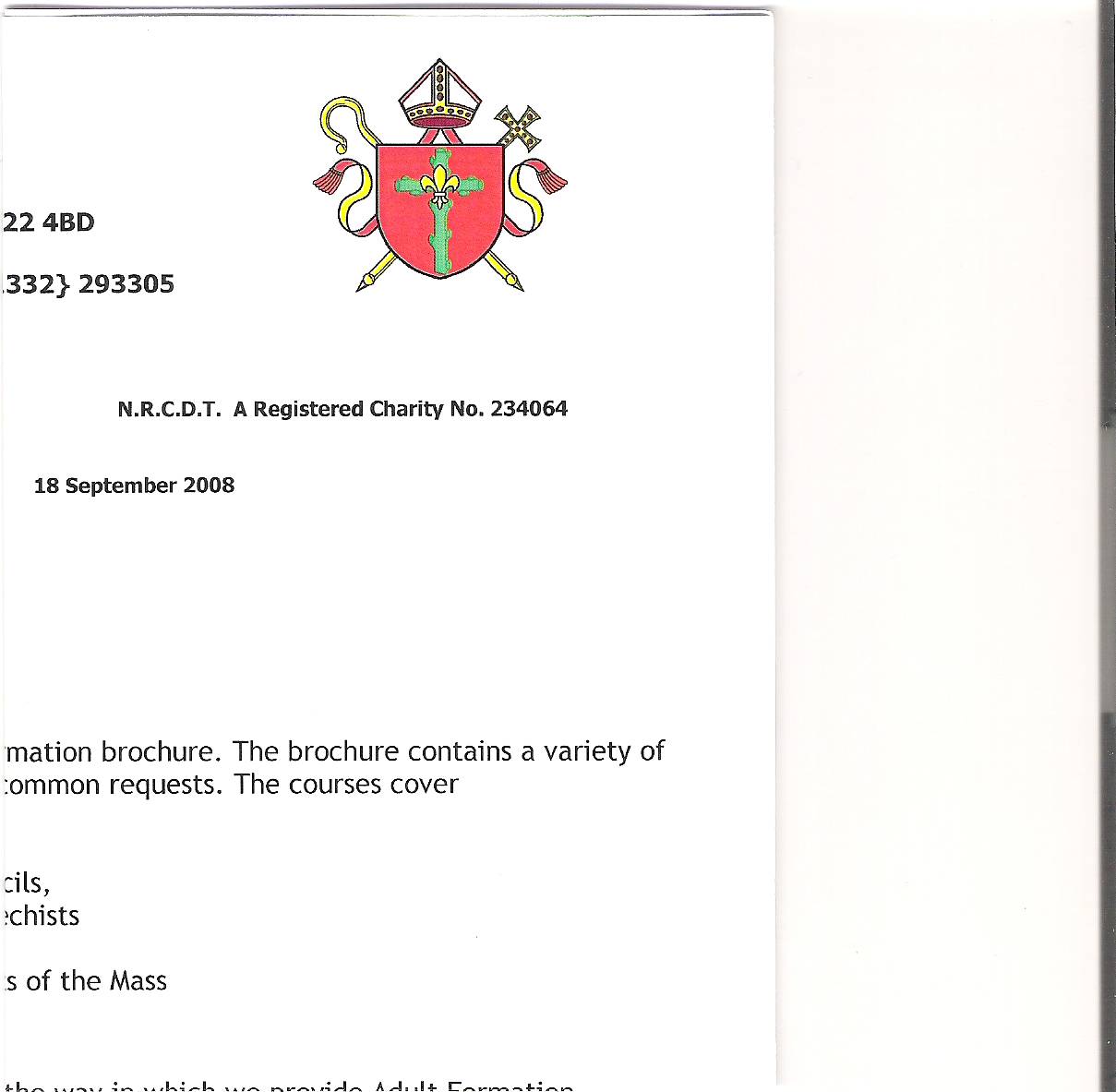 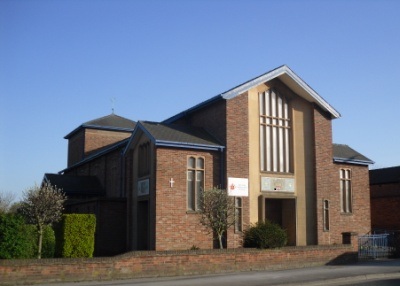 Holy Cross ParishHucknallHOLY CROSS PARISH PASTORAL COUNCIL MEETING18th October 2023ATTENDEES:					     APOLOGIES:			Fr. Richard Hardstaff - President			     Chris Wisniewski Simon Clunie- Chair                                          Lucas Ortega	     Lauren Whitehouse - Secretary	                        Olimpia Blaj	Vivien Flynn			     Bill FlynnSue HansonLisa HunkaJackie OrtegaAndy ButkevicusWELCOME AND APOLOGIESFollowing the opening prayer, Simon welcomed everyone to the meeting. Lucas, Chris and Olimpia were unable to attend and sent their apologies.REVIEW OF MINUTES OF LAST MEETING 17th May 2023The Minutes were approved as a correct interpretation of the meeting held on 17th May 2023MATTERS ARISINGEucharistic MinistryOlimpia has been approached and will be joining the eucharistic minister rota from next month.No further action is required on this point.FINANCESThe full breakdown of the income, outcome and set off for Holy Cross can be obtained by contacting the office. DECORATING OF THE CHURCH AND PRESBYTERYThe contract for the decorating of the church and presbytery was put out for tender and approved by the Finance Committee. Weather permitting, the decorators will commence work on 6th November 2023. The current cost of the work is £11,000. The work will be done with the use of cherry pickers. One of the decorators, Darren, went around the outside of the church with Simon and is concerned the cherry picker may not reach the tower and porch. If this is the case scaffolding will be required, which will add an additional £2000 - £3000 for the work. The windows of the church need cleaning. There is a proposal to enquire if the decorators would be able to do the job while they are painting.Action Point: The office is to contact the decorators and enquire if they could clean the windows while they are decorating and get a quote for the additional work. HANLON TRUSTThe funds from the Hanlon Trust were to be used for the benefit of the Holy Cross Church. It was confirmed that the funds are to be used for the decoration of the church and presbytery.No further action is required on this point.HEALTH AND SAFETYThe Fire Safety report is due to be published by the end of October. It will be posted at the back of church and in the meeting room. Jackie reported that there were combustible items under the choir loft, and they have been removed. It was also reported that there may be combustible items in the electric cupboard.Action Point: Vivien is to check the electric cupboard and remove any items if necessary. It has been reported that the Church may need a fire exit. There had previously been one where the toilets were built. When the fire safety report is published we will establish if any further action is required.Action Point: Jackie will post the report and report back on the fire exit requirements.There is a broken statue of Our Lady at the back of church. Michael Hallam has previously said that he knows someone who may be able to repair it. Action Point:  Lauren is to check in with Michael Hallam on the possibility of having the statue repaired.SAFEGUARDINGNo updatesPOINTS FOR DISCUSSIONFeedback on the FilmThe film was very well received and attended by 22 people.No further action is required on this point.Pastoral Care of ParishionersIt was brough to the council’s attention that there are parishioners who are unwell, housebound or unable to attend church, who could benefit from aid from parishioners as well as Father Richard. Whether it be popping in for a chat, helping with shopping or bringing them to Mass. It has been agreed that a list of volunteers, along with their contact detail, should be made available. Jackie and Lauren indicated that they would like to be included on the list.Action Point: Lauren to put a message in the bulletin to seek other volunteers.ChildrenThere are children in the church who are too old to attend the Children's Liturgy who are not always able to sit quietly through a Mass. They would benefit from a space at the back of church where they could go out and engage with activities.Action Point: Lauren to discuss with Roslyn and the Children’s Liturgy group as to the feasibility of providing this.Engagement at ChurchThe demographics of the church have changed over time. There are more parishioners whose second language is English. To help more people to engage with the church, its ministry and activities, it is felt it would be beneficial to have welcome leaflets printed in different languages.Action Point: Lauren to find out if there are any resources already available and to see if a list of languages is available from the Parish Office.Concluding PrayerFather said the concluding prayer and the meeting closed at 8.30pm.The date of the next meeting is to be confirmed.